STACEY GLAZER																		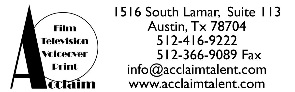 FILM				Two Comics Walk Into a Bar					Anna Banana (Lead)						Studio E Productions					Seniors & Stillettos							Misty (Ensemble)						Studio E Productions					The Begats									Ensemble								Studio E Productions					Cell Phone Opera							Ensemble								Studio E ProductionsSpring Eddy									Sylvia (supporting)						Broom Closet StudioBars										Sgt. Lucy Murdock	(supporting)			Wienot FilmsThe Soul Remains							Stacey	(lead)							Deeply Rooted ArtStreet Heat									Lisa	 (supporting)						Relentless FilmsThe Strange Case of Kip Mclean				Lucy (supporting)						Student FilmPicturebook									Diana (supporting)						Austin Film SchoolThe Fortune Teller							Dr. Miller (supporting)					B Movie ProductionsWaiting Rooms								Bartender (featured extra)				Pantheon ProductionsLe Grand Voyage de Giovanni					Bourgeoisie	(extra)						Rubber Ducky-Volt Productions	COMMERCIAL		Someday Starts Now							PrincipalLong Live Texas Transform					ExtraAmEx										Extra					Taco Cabana									ExtraVOICE OVER		ESPN/TGI Friday’s/Radisson Austin Woman's Film, Music & Literary FestivalThe Fresh Produce Mart, Gainesville, FL	IMPROV			Gated Community							Principal in improv troupe				Frank Licari, Dir.Stage II Improv								Principal in improv troupe				Gregg Jones, DirSTAGE			Richard III									Queen Elizabeth (lead)					Acrosstown Repertory TheatreSix Degrees of Separation					Ouisa (lead)								Etcetera Theatre Co.The Chairs									Old Woman (Semiramis) (lead)			Coda Theatre Project (Now Tutto)A Midsummer Night’s Dream					Titania (lead)							Pollyanna Children’s TheatreItalian American Reconciliation				Teresa	(supporting)						Atlantic TheatreThe Heidi Chronicles							Betsy/April	(supporting)					City TheatreThe Walls Are Alive							Sarah (lead)								Frontera FestThe Last Days of Judas Iscariot				Gloria/Bailiff (supporting)					City Theatre Alice in Wonderland							Duchess (supporting)					City Theatre Feral Acts:  A Play on Words					Intellectual (lead)						Arts on Real/City TheatreRosencrantz & Guildenstern Are Dead			Gertrude (supporting)					City Theatre More Patterns								Yellow	(lead)							Pollyanna Children’s TheatreJesse & Grace								Artist (supporting)						Pollyanna Children’s Theatre365 Days/365 Plays							Wk. 8 (featured performer)				City Theatre Reckless  									Dr. Mahalia Madden (supporting)			City Theatre Barefoot in the Park							Mrs. Banks	(supporting)					Georgetown Palace TheatreThe Outer Dialogue							Matilda	(lead)							Hippodrome State TheatreThe Mississippi Tourists						Harriet Hartshorn (lead)					Busch Gardens, WilliamsburgHowl-O-Scream								Esmerelda the Gypsy (lead)				Busch Gardens, WilliamsburgHowl-O-Scream								Nurse Shifty (lead)						Busch Gardens, TampaThe Lost Colony								Manteo’s Wife;							Waterside Theatre						  		    								Barmaid; Agona U/S (supporting)EDUCATON & TRAINING		FLORIDA STATE UNIVERSITY: BA Theatre; Spanish minorROANOKE ISLAND HISTORICAL ASSOCIATION: SAFD trainingATLANTIC ARTS ACADEMY:  Mime, Ballet, ImprovSTUDIO E:  Voiceover – Liz Reeder; Acting for Camera, Film Ator’s Workshop – Liz Reeder; Standup Comedy – Liz ReederAUSTIN ACTORS INSTITUTE:  Acting Intensive – Dan Fauci; The Mastery:  Van Brooks, Maya Quin; Into theAbyss – Dan Fauci, Van Brooks; Leadership & Creativity:  Dan Fauci, Van Brooks; Samurai:  Van Brooks; Actingfor Film – Van BrooksTEXAS STATE UNIVERSITY:  The Physical Actor – Michael CostelloTHE STATE THEATRE:  	Mime and Physical Acting – Michael LeeAUSTIN SHAKESPEARE FESTIVAL:	Shakespeare – Ann CiccolellaSPECIAL SKILLS					Standup Comedy; Intermediate Spanish Fluency; Dialects:  English, Cockney, Brooklyn, French, Irish, Southern, 					Country, German, Israeli – Also learn dialects easily; Read Hebrew; Artist – Oils, Acrylics, Pencil, Watercolor; 					Stage Combat; Own Car; Valid US Passport; Valid Driver’s License; Bartender; TABC and TX Food Handler’s 					Certified